MATEMATIKA   27.3.2020.Površina kvadrata i pravokutnika-vježbanjeza početak na ovoj poveznici riješi anagramhttps://wordwall.net/hr/resource/637668/matematika/geometrijska-tijelaotvori zbirku zadataka i riješi zadatke na 92.stranici.NEMOJ   ZABORAVITI  PISAT I   MJERNE  JEDINICE   ZA  POVRŠINU  PRI  RJEŠAVANJU  ZADATAKA (KVADRATE).PROČITAJ!Na ovom primjeru pronaći ćeš slikovit način koji će ti pomoći zapamtiti kako izračunati površinu kvadrata i pravokutnika.  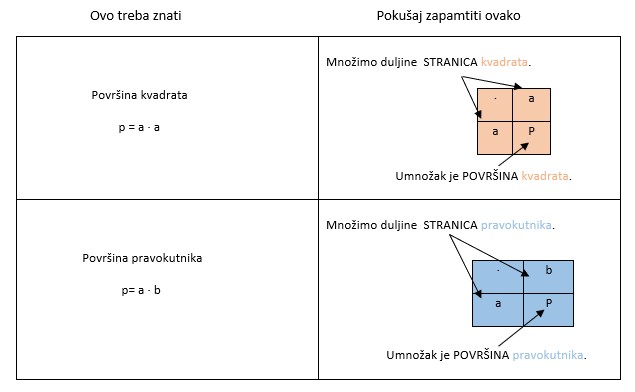 Dobro pogledaj prikaze. 1. Uoči u kakvim su likovima prikazani  primjeri za pamćenje.2. Zašto su objašnjenja računanja površine prikazani tablicom množenja?Površinu računamo množenjem duljina susjednih stranica kvadrata ili pravokutnika. Zato trebamo znati tablicu množenja.